Popular Presentation Topics:Next-Level LeadershipRemove the blind spots that could be sabotaging your successStrategic Personal Branding Accelerate your career by communicating your value with 3-D impactLeadership  PresenceOptimize your influence by making subtle yet powerful changesEmotional IntelligenceLearn how to incorporate the behaviors of the world’s most effective leadersPower, Presence & Prosperity for WomenDevelop the attributes and attitude to fuel your professional  advancementAvailable For:KeynotesGeneral & Breakout SessionsWorkshops & SeminarsPanel DiscussionsExecutive CoachingSara Canaday is an engaging speaker and leadership strategist known for her ability to help people identify the elusive blind spots that are preventing them from taking their careers (and their companies) to the next level.Drawing on 15 years of corporate experience, Sara has a unique gift for connecting with her audiences and ensuring they walk away with actionable strategies for positive change -- strengthening leadership skills, improving business relationships, and enhancing performance.Using her passion, energy and warmth, Sara has shared her expertise with thousands of talented, high-potential professionals in Fortune 500 companies, entrepreneurialstart-ups, top industry groups and trade organizations. She has also extended the reach of her message as the author of a new book,“You - According to Them: Uncovering the blind spots that impact your reputation and your career,” and a highly acclaimed workbook, “Career Acceleration: Speed up your success with strategic personal branding.”512.343.7991 . Sara@SaraCanaday.com . www.SaraCanaday.com 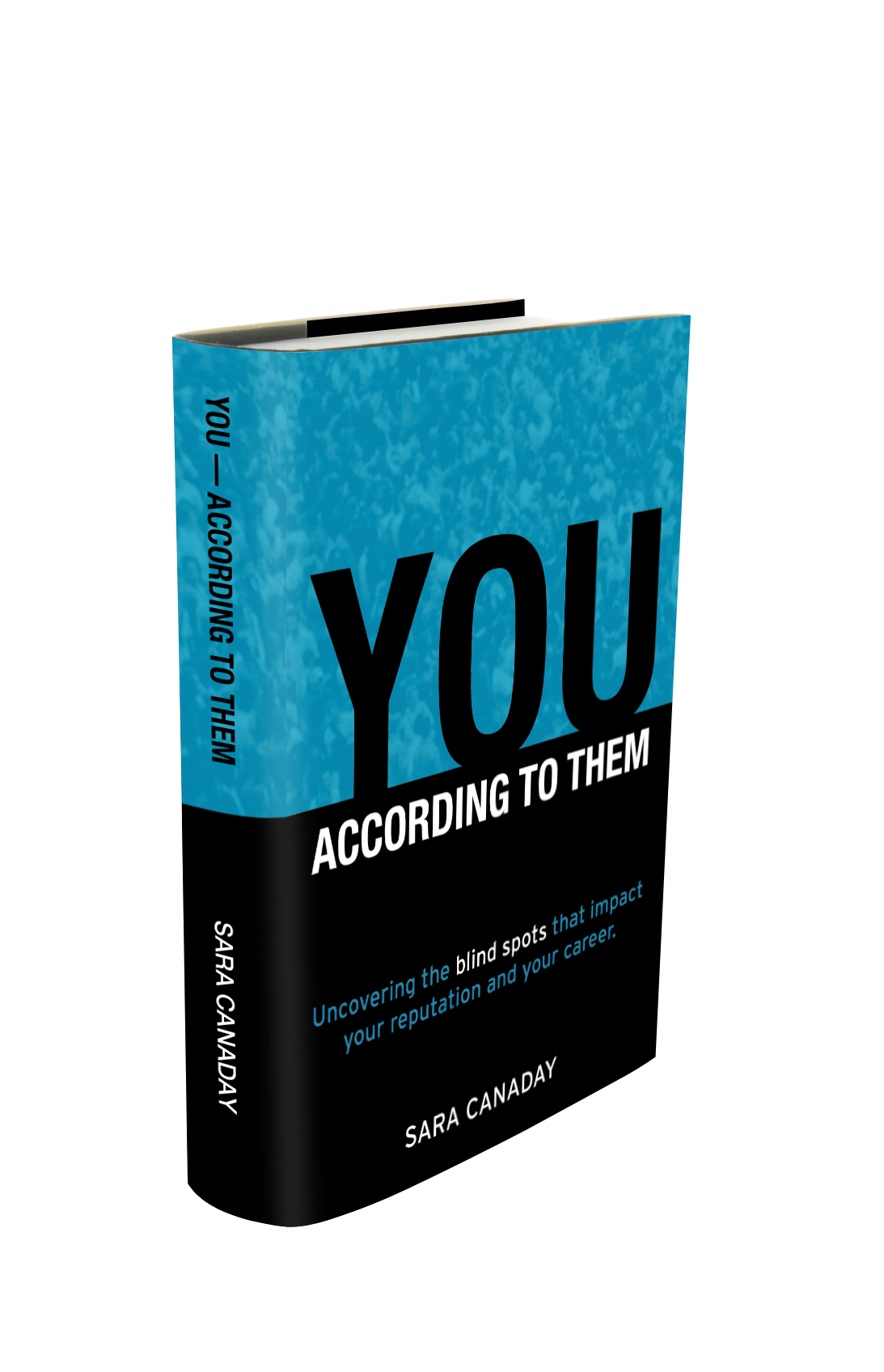 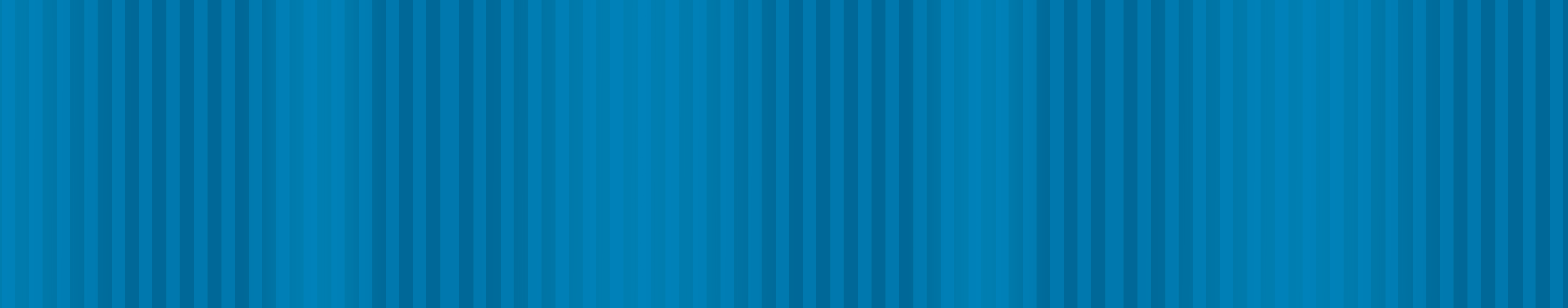 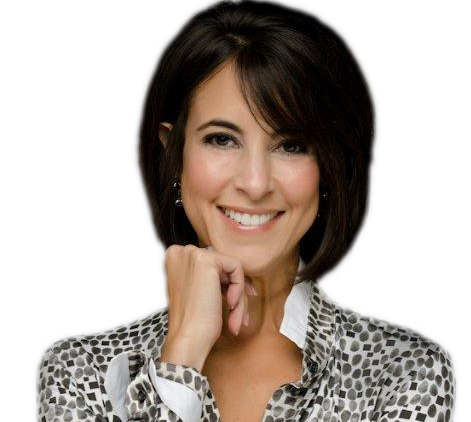 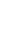 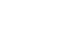 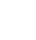 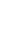 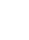 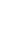 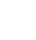 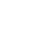 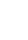 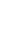 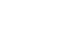 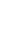 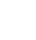 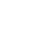 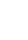 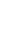 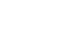 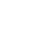 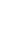 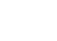 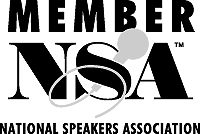 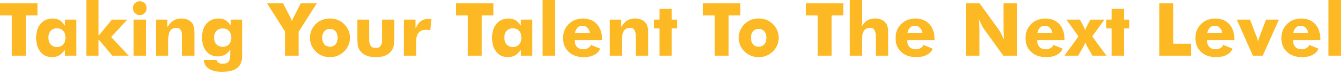 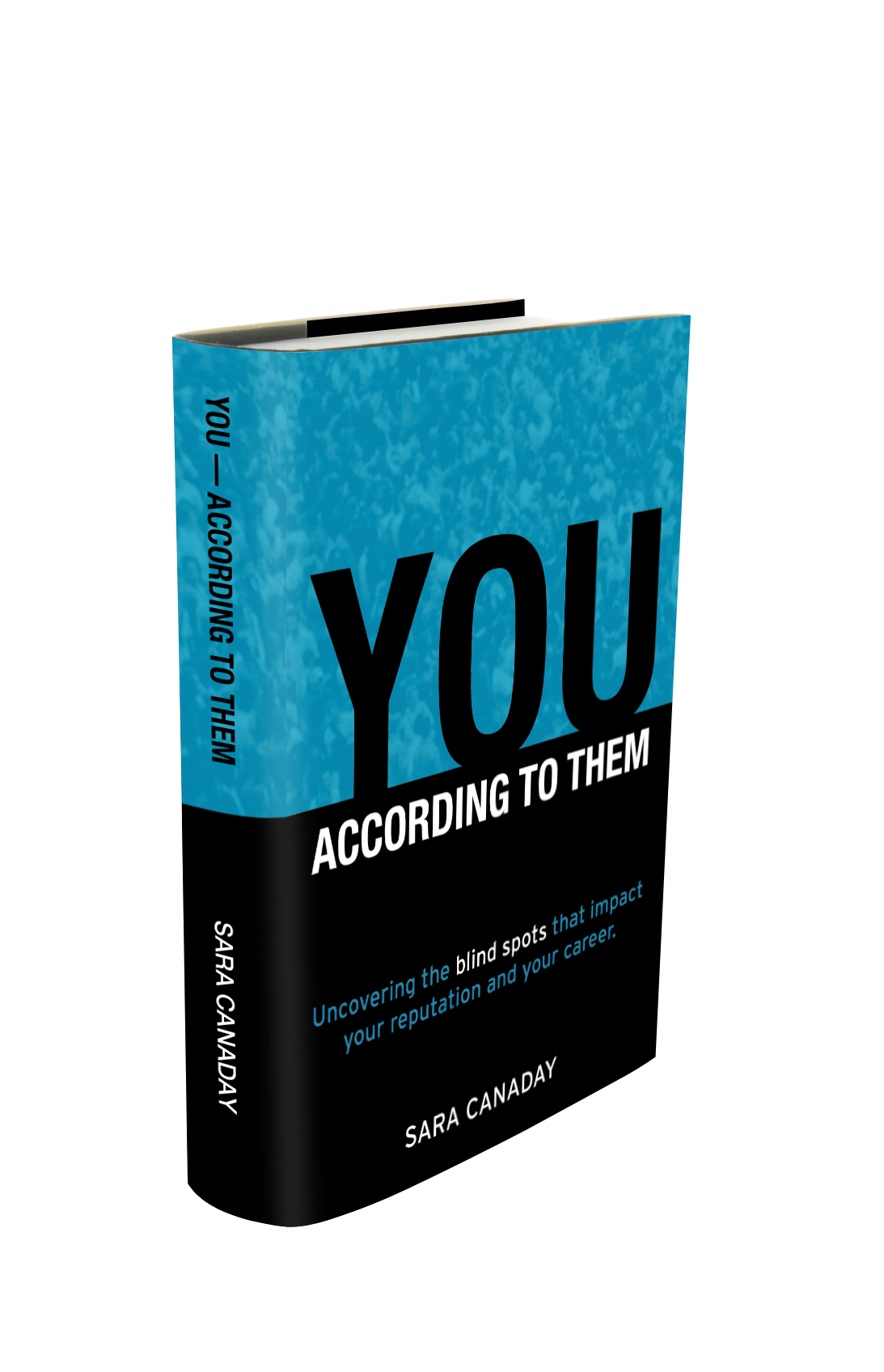 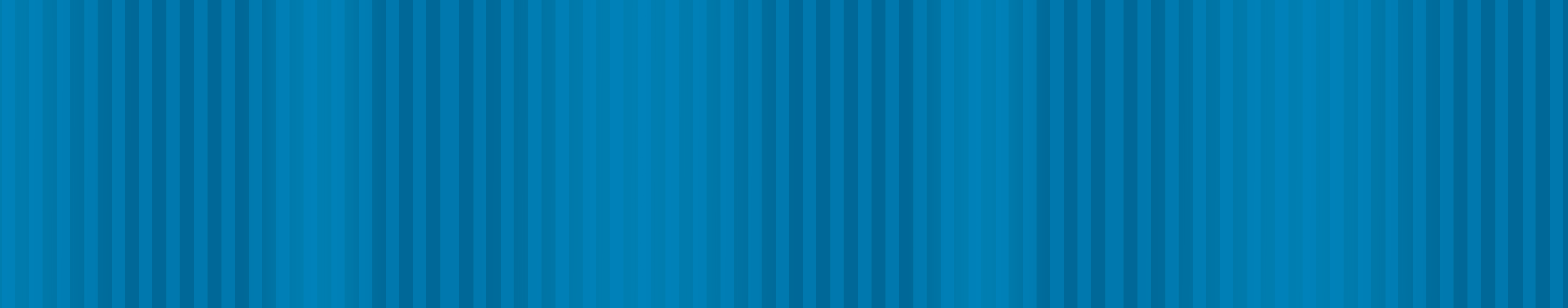 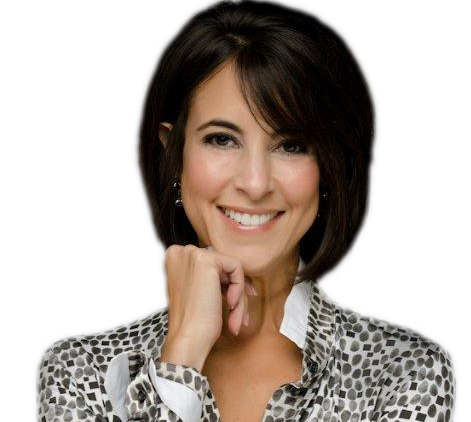 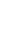 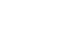 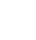 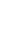 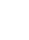 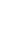 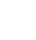 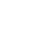 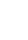 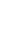 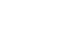 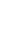 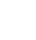 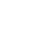 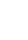 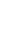 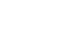 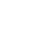 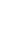 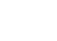 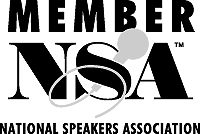 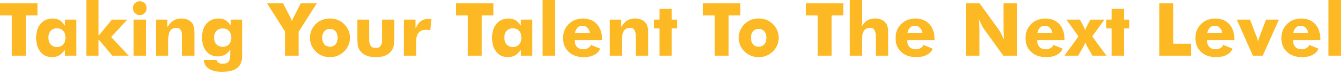 facebook.com/CanadayandAssociates  .  twitter: @saracanadayWhile earning an MBA and moving up the corporate ladder at a major company, Sara repeatedly observed that career successwas tied less to IQ and job skills and much more to the ability to collaborate, communicate and influence others. Subordinates and superiors alike recognized her rare talent for applying that insight and pinpointing the attributes that could make or break a career. In fact, Sara’s co-workers frequently approached her for career advice, including strategies to help them avoid professional pitfalls and advance more rapidly. Despite reaching an executive position in operations, Sara realized that helping others to maximize their career potential was truly her life’s work.Today, Sara’s clients consistently rave about the breakthroughs they’ve achieved using her fresh approach to leadership development. Whether she is delivering a keynote or presenting a workshop, Sara’s engaging style and compelling messages are famous for producing light-bulb-moment understanding and targeted actions that lead to bottom-line impact. When you want results, Sara Canaday is the speaker you need.Partial Client List:Allstate Insurance CompanyAustin Board of RealtorsCapstone PropertiesDell Inc.Deloitte Consulting LLPFidelity InvestmentsIBM Global ServicesKeller WilliamsMcCombs School of BusinessThe University of Texas at AustinState Farm InsuranceTexas Society of Assoc. ExecutivesUniMed DirectVistage“Sara spoke recently at our Vistage meeting, the largest CEO network in the world. Everyone gave her rave reviews, both at the time and for subsequent months. We will have Sara come back to speak to us about anything, anytime.”Vikki LovingVistage Trusted Advisor and CEO, Intersource Companies“Sara created a two-day course that was perfectly tailored to the dilemmas we face. I recommend her for any organization desiring to improve all impressions to be made. Sara is the kind of person you are glad is on your team.”Gregory Smith Jamail & Smith“Sara grabbed the audience’s attention immediately and received glowing feedback.”Nichelle McLemore Deloitte Consulting LLP“Sara is always energetic, informative, sincere and relevant.”Loretta C. FellersDell Inc.“Sara was absolutely fabulous!”Christi Davidson Keller Williams512.343.7991 . Sara@SaraCanaday.com . www.SaraCanaday.com facebook.com/CanadayandAssociates  .  twitter: @saracanaday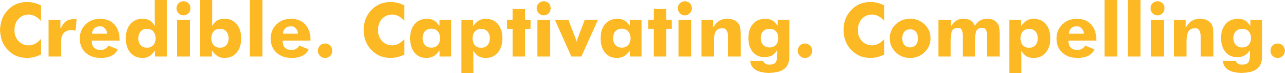 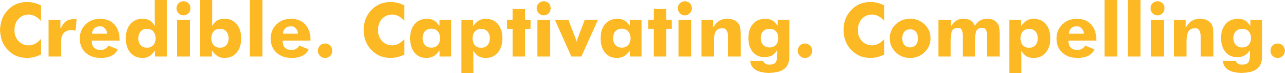 